В рамках проведения Общероссийской акции «Сообщи, где торгуют смертью», сотрудниками отдела уголовного розыска МВД России по Усть-Катавскому городскому округу, были проведены оперативно - розыскные мероприятия  в отношении  местного жителя 1973 года рождения. В ходе, которых сотрудниками полиции по месту жительства гражданина, в его квартире были обнаружены и изъяты части растения конопля, содержащие в своем составе масло каннабиса массой 4.1гр.По данному факту возбуждено уголовное дело по ст.228 ч.1 УК РФ (Незаконные приобретение, хранение, перевозка, изготовление, переработка наркотических средств, психотропных веществ или их аналогов, а также незаконные приобретение, хранение, перевозка растений, содержащих наркотические средства или психотропные вещества, либо их частей, содержащих наркотические средства или психотропные вещества). Санкция данной статьи - предусматривает наказание до трех лет лишения свободы. В отношении подозреваемого избрана мера пресечения в виде подписки о невыезде и надлежащем поведении.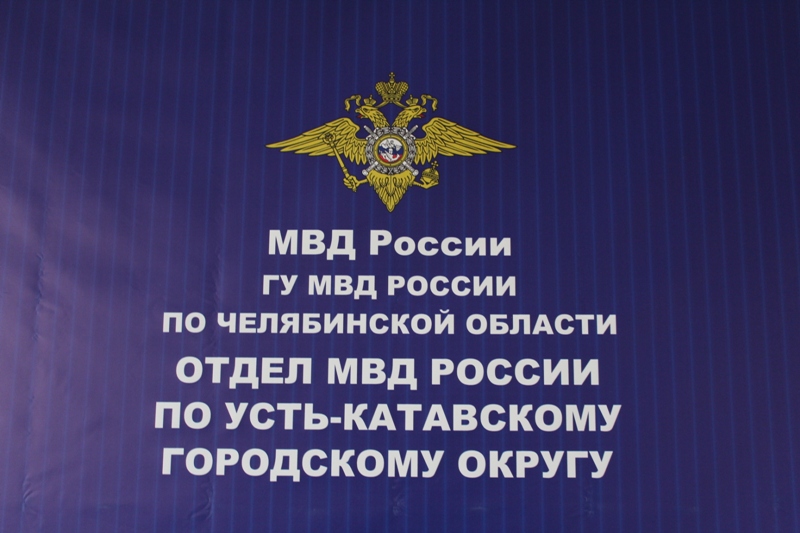 